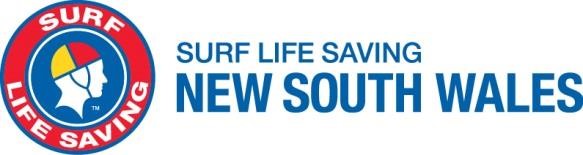 Volunteer Position Description  Position Location Location Position Description CompletedJunior Activities Chair[Name] Surf Life Saving Club[Name] Surf Life Saving Club[DD] [Month] [YEAR]SLS Branch AuthoritySLS Branch AuthoritySLSNSW AuthoritySLSNSW AuthorityBranch Director of Membership Branch Director of Membership SLSNSW State Director of Membership / SLSNSW Membership Team StaffSLSNSW State Director of Membership / SLSNSW Membership Team StaffPURPOSE STATEMENTThe Junior Activity Chair (JAC) manages and coordinates their Junior Activity Management team and Program. The aim of the JAC is to work with Club Management to set the agenda for the seasons activities and assist with the coordination and delivery of these activities throughout the season.Role & responsibilitiesAll Junior Activity Chairs will:Assist with the coordination and delivery of Junior ActivitiesCoordinate training and induction for Age ManagersResponsible for providing advice, direction and coordination for Age ManagersWork with Management to set the agenda for each season’s activitiesCoordinate with other areas of the club to deliver junior activities eg education and training team, coaches and surf sports, water safety team members  Ensure all club documentation is completed, and submit reports to the Surf Club CommitteeBe aware of club sponsorship policies and club constitutionBe aware of and implement safeguarding practices within the club and with club members Depending on their skills, experience and availability, some Junior Activity Chair will also:Coordinate and chair Age Manager meetings Monitor the implementation of new initiativesDeliver training and induction sessions for Age Managers Identify issues and potential solutions to recommend to the Management CommitteeROLE ENTRY REQUIREMENTSROLE ENTRY REQUIREMENTSROLE ENTRY REQUIREMENTSBe a current, financial member of SLSNSW Club or service Completed the SLSNSW Junior Activity Chair Training Course Be a qualified SLSA Age Manager Hold a current Working with Children Check (WWCC)Be a current, financial member of SLSNSW Club or service Completed the SLSNSW Junior Activity Chair Training Course Be a qualified SLSA Age Manager Hold a current Working with Children Check (WWCC)Be a current, financial member of SLSNSW Club or service Completed the SLSNSW Junior Activity Chair Training Course Be a qualified SLSA Age Manager Hold a current Working with Children Check (WWCC)KEY CHALLENGES IN THE ROLEKEY CHALLENGES IN THE ROLEKEY CHALLENGES IN THE ROLEEnsuring compliance with Age Manager Qualifications, Water Safety Ratios, Working with Children Checks and safeguarding practicesSuccession planningEnsuring compliance with Age Manager Qualifications, Water Safety Ratios, Working with Children Checks and safeguarding practicesSuccession planningEnsuring compliance with Age Manager Qualifications, Water Safety Ratios, Working with Children Checks and safeguarding practicesSuccession planningSELECTION CRITERIASELECTION CRITERIASELECTION CRITERIAESSENTIAL KNOWLEDGE AND SKILLSESSENTIAL KNOWLEDGE AND SKILLSESSENTIAL KNOWLEDGE AND SKILLSAbility to seek assistance and support when required Ability to work as part of a teamCapacity to negotiate and resolve issues with a range of peopleExcellent communication and interpersonal skillsKnowledge of child development, and child behaviour Knowledge of local beach and surroundingsUnderstanding of Safeguarding practices and member protection Knowledge of child development, and child behaviour Knowledge of local beach and surroundingsUnderstanding of Safeguarding practices and member protection PERSONAL CHARACTERISTICSPERSONAL CHARACTERISTICSPERSONAL CHARACTERISTICSAbility to adapt styleAbility to work with a range of peopleConfidentFriendly, positive and enthusiasticGood prioritisation skills Ability to adapt styleAbility to work with a range of peopleConfidentFriendly, positive and enthusiasticGood prioritisation skills Good time managementOrganisedPassionateProfessional yet affableResilientKEY STAKEHOLDER RELATIONSHIPSKEY STAKEHOLDER RELATIONSHIPSKEY STAKEHOLDER RELATIONSHIPSAge ManagersNippers and Nipper Parents Previous and other current holders of the roleSLS Club Member Protection Information OfficerAge ManagersNippers and Nipper Parents Previous and other current holders of the roleSLS Club Member Protection Information OfficerSLS Club Management Team membersSLSNSW Branch and SLSNSW authoritiesWater Safety Supervisor and TeamsSLS Club Safety Officer